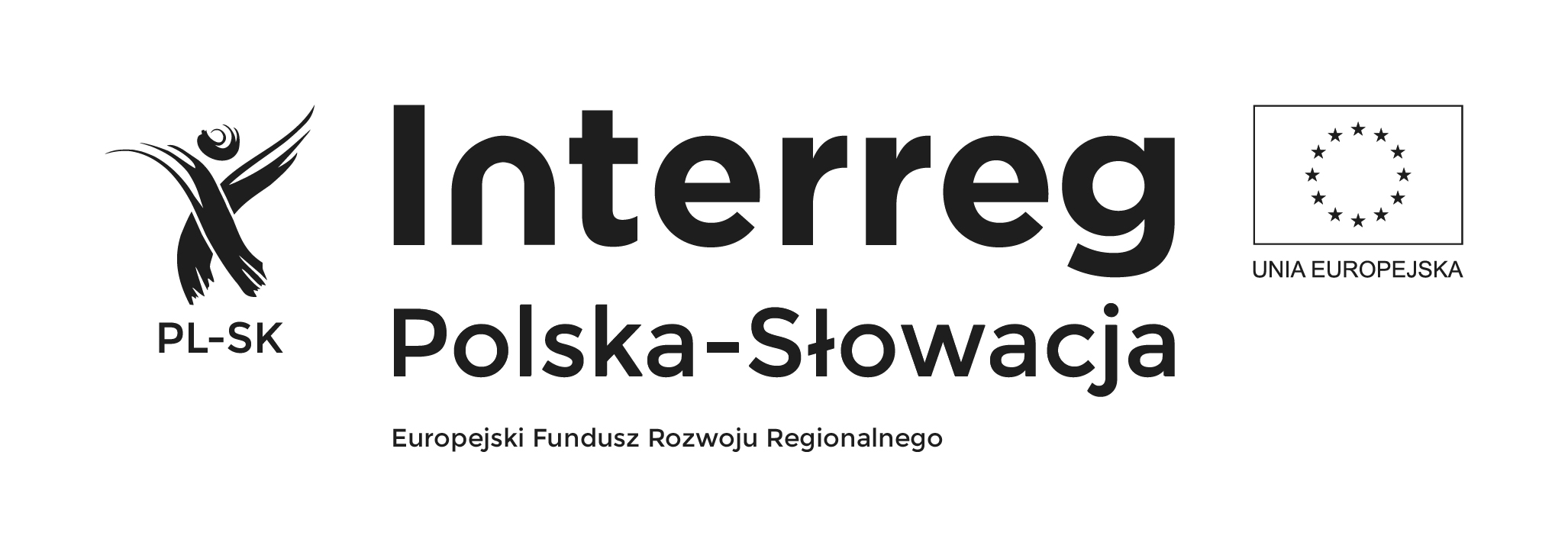 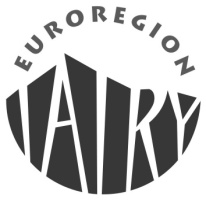 RAMOWY PROGRAM SZKOLENIA DLA POTENCJALNYCH MIKROBENEFICJENTÓWW RAMACH PROGRAMU WSPÓŁPRACY TRANSGRANICZNEJ INTERREG V-A POLSKA-SŁOWACJA 2014-202018 sierpnia 2017 r., Urząd Gminy w Jordanowie, Rynek 2, 34-240 JordanówProgram:9.30-10.00 Rejestracja uczestników10.00           Powitanie uczestników szkolenia10.10-10.40 Podstawowe informacje na temat Programu Współpracy Transgranicznej Interreg V-A Polska - Słowacja 2014-2020 oraz o mikroprojektach 10.40- 11.30 Przygotowanie mikroprojektu na formularzu wniosku11.30-12.00 Przerwa kawowa12.00-12.30 Budżet zadaniowy i kwalifikujące się wydatki w mikroprojekcie 12.30-14.00 Pytania i odpowiedzi, dyskusja, indywidualne konsultacje.